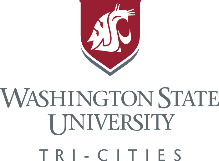 English/Language Arts (4.0 HS Cr for graduation)Choose a combination of HS and WSU classes to total 4.0 CreditsFine Arts (1.0 HS Cr for graduation)Math (3.0 HS Cr for graduation)Students must meet the minimum ALEKS score to be eligible for WSU math courses. Choose a combination of HS and WSU classes to total 3.0 Credits.Career & Tech. Ed (Voc.) (1.0 HS Cr for graduation)   Financial Lit. (1.0 HS Cr for graduation)Health, Physical Education, and PNW/WA History: Must be completed at High SchoolSocial Studies Elective (3.0 HS Cr for graduation)Choose a combination of HS and WSU classes to total 3.0 Credits.* Regardless of the number of credit, student must take both HIST 110 AND 111 to fulfill the US History requirement for HS graduation. HIST 150 alone fulfills the same requirement.Science (2.0 HS Cr for graduation) *Class of 2019 or 2021 and beyond needs 3.0 CrMost students will have their HS science requirements met by the time they enter the program. Choose a combination of HS and WSU classes to total 2.0 Credits.Foreign Languages (2.0 HS Cr for graduation) *Class of 2019 or 2021 and beyond needs 3.0 CrElectives (4.0 HS Cr for graduation)University Preparation (Satisfactory for graduation)Junior Language Arts (1.0 HS Cr)WSU CreditHS CreditTermENGL 101      College Composition 31ENGL 105     College Composition for                            Multilingual Writers31Completed at High SchoolSenior Language Arts (1.0 HS Cr)RS Crs#WSU CreditHS CreditTermENGL 108     Intro. to Literature31ENGL 205    Intro. to Shakespeare31ENGL 210*    Readings in American Literature* Can be Jr or Sr; Check w/ school31ENGL 220     Intro. to Multicultural Literature31HUM 103      Mythology31Completed at High SchoolFine Arts WSU CreditHS CreditTerm FINE_ART 101   Introduction to Art31FINE_ART 102  Visual Concepts I31FINE_ART 103  Visual Concepts II31FINE_ART 110  Drawing31FINE_ART 380 History of Photography31Completed at High SchoolMath WSU CreditHS CreditTermMATH 103       Algebra Methods31MATH 105       Exploring Mathematics31MATH 106       College Algebra31MATH 108 *    Trigonometry*Meets 0, 0.5 or 0.6 HS credit depending on the HS20-0.6MATH 171 *     Calculus I*Meets 1 or 1.3 HS credit depending on the HS41-1.3MATH 172 *    Calculus II*Meets 1 or 1.3 HS credit depending on the HS41-1.3MATH 212 *    Intro. to Statistical Methods*Meets 1 or 1.3 HS credit depending on the HS41-1.3Completed at High SchoolCareer & Tech. Ed WSU CreditHS CreditTermDTC 101             Intro. to Digital Tech & CultureENGL 21031CPTS 111             Intro. to Algorithmic Solving41VIT_ENOL 113   Intro. to Vines and Wines31Completed at High SchoolConsumer EconomicsWSU CreditHS CreditTermECONS 101     Fundamentals of MicroeconomicsENGL 21031ECONS 102    Fundamentals of Macroeconomics31Completed at High SchoolU.S. History (1.0 HS Cr)WSU CreditHS CreditTermHIST 110*           American History to 187730.5 - 1HIST 111*            American History since 187730.5 - 1HIST 150            Peoples of the United States31Completed at High SchoolWorld History (1.0 HS Cr)WSU CourseWSU CreditHS CreditTermHIST 120           World History I31HIST 121            World History II31Completed at High SchoolUS Government/Civics (0.5-1.0 HS Cr)WSU CreditHS CreditTermPOLS 101            American National Government31Completed at High SchoolCWP (0.5-1.0 HS Cr)WSU CreditHS CreditTermPOLS 103             International Politics31HIST 105             Roots of Contemporary Issues31SOC 102               Social Problems31Completed at High SchoolSocial Studies (1.0 HS Cr)WSU CourseWSU CreditHS CreditTermPSYCH 105           Intro. to Psychology31ANTH 101            General Anthropology31SOC 101                Intro to Sociology31Completed at High SchoolScience WSU CreditHS CreditTerm101 or Above at WSU _____________________3-41101 or Above at WSU _____________________3-41Completed at High SchoolForeign Language WSU CreditHS CreditTerm101 or Above at WSU _____________________3-41101 or Above at WSU _____________________3-41101 or Above at WSU _____________________3-41Completed at High SchoolWSU Course WSU CreditHS CreditTerm3-413-413-41Completed at High SchoolCompleted at High SchoolUniversity Preparation  WSU CreditHS CreditTermUNIV 101           College majors & Career choice1TBD